[Logo Centre Docent] 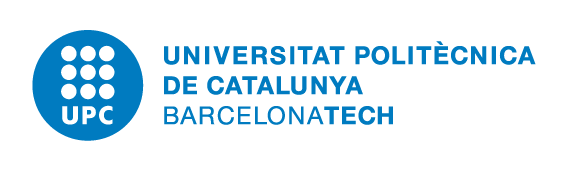 SISTEMA DE GARANTIA INTERNA DE LA QUALITAT[NOM CENTRE DOCENT]6.1 Recollida i anàlisi dels resultats
ÍNDEX1. 	Finalitat2.	Abast3.	Normatives / referències4.	Responsabilitats5.	Desenvolupament del procés6.	Indicadors7.	Evidències8.	FluxgramaFINALITATAquest procés descriu com el [nom abreviat del centre docent] ([Nom complet del centre docent]) realitza la Recollida i anàlisi d’informació.ABASTEl present document és d’aplicació a les titulacions oficials de l'[Nom centre docent], ja siguin de grau o de màster.NORMATIVES / REFERÈNCIES- Marc extern:- Marc intern:Informes de seguiment, de Gestió, Memòria.Informació general del centre docentInformació acadèmica dels estudisInformació del curs actualReglament intern del centre docentRESPONSABILITATSResponsable del procés: ...Equip Directiu: Definició.[Nom de l’Òrgan responsable]: Debatre i aprovar[Nom/s de la/les Sotsdireccio/ns]: Coordina [Nom/s de la Unitat/s Especialitzada/es de la Unitat Transversal de Gestió]:  Executa DESENVOLUPAMENT DEL PROCÉSEls indicadors venen definits des de la politica i objectius de qualitat a través del (Quadre de comandament?) i cada procés té el seu informe que es recollit per aquest procés, lequip directiu fa la valoració dels informes, i elabora l’informe de gestió/memoria on a més de l’anàlisi apareixeran les accions de millora fruit de l’analisi.  que ha de ser ratificat per la junta d’escola.L’equip directiu, revisen els resultats del procés,i si s’escau, modifica el procés. Aquesta modificació quedarà recollida, en el SGIQ a través del procés 8.1 Desplegament, seguiment i revisió del SGIQ, i control de la documentació.
[Veure fluxgrama]INDICADORSLa relació dels indicadors que cal considerar per avaluar aquest procés són els següents:A)   Indicadors de resultats:B) Indicadors de satisfacció:EVIDÈNCIESLa relació d’evidències que cal generar per avaluar aquest procés són les següents:Acta de la reunió de l’Equip Directiu sobre l’aprovació dels “Procediments per a la gestió d’incidències, reclamacions, suggeriments i felicitacions”.Acta d’aprovació per part de la Junta d’Escola  l’aprovació dels “Procediments per a la gestió d’incidències, reclamacions, suggeriments i felicitacions” informes dels altres processos.Memòria/Informe de Gestió FLUXGRAMAGestió Documental i control de canvisGestió Documental i control de canvisGestió Documental i control de canvisGestió Documental i control de canvisGestió Documental i control de canvisVersióReferència de la modificacióElaborat perAprovat perData1Disseny del SGIQ aprovat per AQU CatalunyaMarç 20112Es simplifica el procés i s’actualitzaNombre d’informes recollits